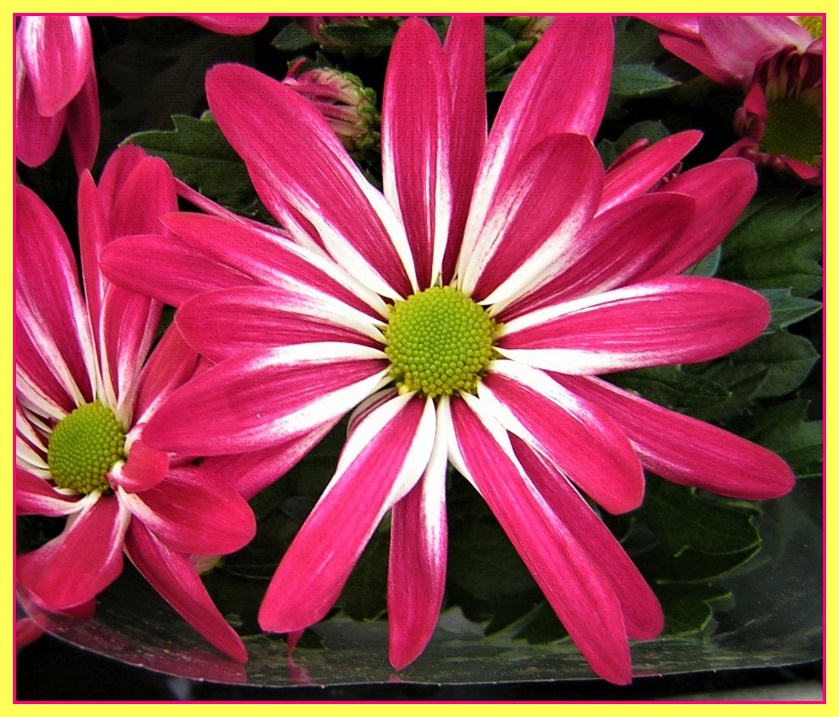 Zuilen van hemels licht zijn in het wereldse eindtijdscenario Berichten: Christus beschrijft verdere details van zijn leven als Jezus van Nazareth.Tragische invloeden en levensomstandigheden voor mensen in die tijd, maar ook in de actualiteit.Waarom rijpe zielen van gene zijde helpen om slechte voorstellingen en onrechtvaardigheden in deze wereld aan het licht te brengen.Jezus hoopte tot het laatste moment van zijn aardse leven dat hij van de hemelse zijde geholpen zou worden.Een vreemde moedige man hielp Jezus het zware houten kruis te dragen en wat een verstrekkende uitwerking had deze vriendelijke daad voor hem en voor de schepping.Standvastige mensen met een intensieve hartsverbinding met de geest van liefde worden hemelse zuilen van licht.* * *Wees jij trouwe hemelse boodschapper van licht op aarde, vanuit de hemelse liefdesstroom van de Ik Ben, gezegend en doordrenkt met mijn barmhartige lichtstralen, in je zielsmenselijk bewustzijn.Je ontvangt vandaag weer mijn hemelse woord van licht in de Ik Ben. De Christus van God uit de Ik Ben Liefde Unie openbaart zich aan u, die via de lichtkanalen van de Ik Ben Godheid in de Oorspronkelijke Centrale Zon, u geestelijk open en hartelijke mensen opnieuw een hemelse boodschap wil geven vanuit de kwaliteiten van barmhartigheid en ernst. Mijn communicatie in hoge trillingsbeelden, waarmee wij hemelwezens met elkaar communiceren, gebeurt via je zielenlevenskern, die hoger trillingsgetrouw draait door je intensieve hartgebed. Dit maakt het voor u mogelijk om mijn boodschap te horen, vertaald in uw landstaal met de hulp van de hemelse beschermings- en controlewezens in u en om haar op schrift te ontvangen.Voorwaar, jullie mensen van mijn geest van liefde leven in een verschrikkelijke tijd op aarde, vergelijkbaar met die waarin ik leefde in mijn menselijke kleding als Jezus van Nazareth. Ik was voortdurend op de vlucht voor de handlangers van Herodes, die door de religieuze leiders in het Joodse land werden opgehitst om mij gevangen te nemen. In die tijd was mijn leven voortdurend in gevaar, omdat ik niet wist wie mij bespioneerde om mij te verraden en uit te leveren aan de religieuze leiders. Ik moest voorzichtig zijn met mijn openbaringen uit de hemelse bron van de Ik Ben. Ik werd vaak overmand door angst voor gevangenschap en straf omdat mijn Innerlijke Woord iets heel anders zei dan wat de Joodse leer van mijn geboorteland inhield. Daarom moest ik heel voorzichtig zijn bij het doorgeven van mijn Innerlijke Woord uit de hemelse bron. Ik werd dikwijls verkeerd begrepen door mijn metgezellen, want zij waren nog zeer beïnvloed door het priesterschap. Zij vermoedden dat er veel onbegrijpelijke uitspraken waren in hun religieuze leringen, maar hun hoger en lager bewustzijn verwierpen vaak de hemelse uitspraken over mijn Innerlijk Woord, zodat het steeds weer gebeurde dat zij de uitspraken tegenspraken en mij ervan beschuldigden een tegenstander van God te zijn. Daarom had ik vaak slapeloze nachten en weende ik over het gedrag van sommige van mijn metgezellen, ook al nodigden zij mij uit voor een maaltijd bij hen thuis als bewijs van hun vriendschap.Deze zagen in mij soms een prediker van de hemelse tegenpool, zodat ik mij spoedig weer van hen scheidde, omdat ik er geen heil in zag hun diepzinnige uiteenzettingen te geven, daar zij mij toch niet wilden begrijpen. Hun religieuze programmering veroorzaakte vanaf het begin een weerstand in hen, die zij niet konden overwinnen omdat zij te weinig verlicht waren over het ware hemelse leven. Dus moest ik me bij hen terugtrekken om mezelf te beschermen tegen hun agressie en beschuldigingen. Het was altijd mijn bedoeling niet te proberen iemand te overtuigen met mijn kennis van de openbaring, omdat ik door de ingevingen heel goed wist dat dit tegen de wet zou zijn en dat ik mezelf psychisch zou hebben belast. Daarom zag ik geen andere mogelijkheid dan afscheid te nemen van zulke religieus vastgeroeste mensen. Dit was vaak erg moeilijk voor mij, omdat de mensen die mij korte tijd vergezelden op mijn omzwervingen en ontsnappingen mij dierbaar waren geworden omdat zij ook mooie karaktereigenschappen hadden. We hebben een paar keer leuke gesprekken kunnen voeren, wat ons ook opvrolijkte. Op deze manier konden we het moeilijke leven op de een of andere manier beter aan. Er waren ook hongersnoden en epidemieën van ziekten, waaraan veel mensen werden blootgesteld en die wij ook moesten overleven. Maar epidemieën waren zeldzaam in de dorpen of de grotere tentenkampen van de bedoeïenen, omdat de mensen van die tijd heel dicht bij de natuur leefden en meestal gezond aten zonder te weinig voedsel te krijgen. Van tijd tot tijd kwamen er droogteperioden over hen, die zeer zwaar voor hen waren en sommige mensen moesten hongersnood doorstaan. Maar de hartelijke mensen die het algemeen belang respecteerden, wisten elkaar te helpen, want sommigen van hen hadden genoeg voorraden.Zoals u uit mijn goddelijk verslag kunt opmaken, moesten de mensen in mijn land in die tijd ook moeilijkheden van buitenaf overwinnen, niet alleen met droogte en epidemieën, maar ook door de bezettende Romeinen en hun leiders. Zij eisten oneerlijke belastingen van het volk en dreven het volk meer en meer tot wanhoop, omdat sommigen door de hoge belastingen niet meer in hun levensonderhoud konden voorzien en hun familieleden moesten verhongeren. Dit liet de leidende Romeinse bezetters van die tijd volkomen onverschillig, omdat zij geen hartelijk medeleven hadden met het onderdanige volk dat hun Romeinse landstaal niet kende.Moeilijkheden met de leiders van hun landen zijn altijd ondervonden door die mensen die zich verzetten tegen de onrechtvaardige regelgeving. Dit is tot op heden zo gebleven, er is niets veranderd in deze harteloze zucht naar macht over de volkeren. Degenen die zich verzetten tegen de onrechtvaardige verordeningen van de leiders van het land werden streng gestraft of verloren hun bezittingen omdat de leiders zich die voor zichzelf toe-eigenden. Zij waren ook meedogenloos tegen de onaangename minderheid onder het volk, omdat zij vreesden dat deze tegen hen konden samenspannen en hen van de troon konden stoten. Daarom bestraften zij de opruiers met strenge straffen en maakten hen verachtelijk voor het volk door leugens te verspreiden. Vele verschoppelingen waren toen zo wanhopig dat zij zichzelf van het leven beroofden omdat zij geen mogelijkheid zagen om zich te voeden of om vreedzaam en harmonieus met hun medemensen te leven.In mijn Jezus-tijd, toen Herodes met de religieuze leiders genadeloos over het volk heerste, keerde een vrijheidslievende groep Bedoeïenen zich tegen hen om hen te wijzen op hun harteloze paternalisme en onrechtvaardige levensrichtlijnen. Zij werden spoedig gevangen genomen en op de markt voor het oog van het volk in het openbaar gegeseld of door steniging terechtgesteld. In het aardse verleden hadden hartelijke en rechtschapen mensen, die dagelijks in hun innerlijk op God gericht leefden, vaak grote moeilijkheden met hun medemensen, die alleen gelovig leefden, maar zonder zich rekenschap te geven van hun godsdienstige overtuiging, die reeds enkele goede richtlijnen voor het leven bevatte, die de gelovige mensen opriepen tot eerlijkheid en mededogen jegens hun anders denkende medemensen. Maar omdat de gelovigen hun geloof niet in praktijk brachten, raakten zij meer en meer verstrikt in de draaikolk van de buitenwereldse hemelse afvallige oppositiewezens, die de macht over hen overnamen en hen meer en meer probeerden te beheersen. Uiteindelijk waren de gelovigen zo negatief geprogrammeerd dat zij één lijn trokken met de onrechtvaardig leidende mensen, die zich richtten tegen hun medemensen die opkwamen voor een rechtvaardige en vrije manier van leven.Dit gebeurt ook vandaag met een minderheid van goedhartige en rechtvaardige mensen - zoals in voorbije aardse tijden - die op één lijn staan met Mij in de Ik Ben om dichter bij het hemelse leven te komen. Geloof me, je bent nooit alleen, want mijn geest van liefde leeft eeuwig in het binnenste van je ziel en sterkt je van binnenuit, zodat je de verschrikkelijke beschimpingen en ontkenningen ongeschonden kunt doorstaan. Bedenk in uw droevige uren dat Ik met u ben alle dagen van uw aardse leven en altijd zal trachten door uw ziel, die met haar mens-zijn op mij is afgestemd, u psychisch en lichamelijk op te beuren door innerlijke impulsen in deze slechte tijd op aarde, opdat u zult volharden. Wees alstublieft altijd vol vertrouwen, want dit zal u nieuwe opwekkende energieën geven vanuit uzelf en u zult er vast van overtuigd zijn dat deze tijd spoedig zal eindigen. Zelfs indien uw broeders en zusters onwaarheden tegen u verspreiden, weest dan nooit tegen hen, opdat gij uzelf niet bezwaart. Sta altijd achter uw mening en uw richting in het leven, waarin de hartelijke hemelse kwaliteiten van rechtvaardigheid, gelijkheid, vrijheid en vrede centraal staan, maar zie er van af om deze koste wat kost met fanatisme in de wereld te willen afdwingen. Dat zou een vredelievende, eerlijke, gevoelige en hartelijke hemelbestormer niet waardig zijn!Waarlijk, een hemelse repatriant is een nederig, geestelijk open persoon die altijd bereid is zijn hemelse kennis te beleven. Maar deze kennis houdt geen gewelddadig optreden in tegen mensen die onwaarheden en leugens verspreiden. Hij zal hen altijd vriendelijk behandelen, ook al kunnen zij dit gedrag met hun verstand nog niet vatten. Maar op een dag zullen zij willen weten waarom jij vriendelijk tegen hen was, hoewel zij slecht over jou spraken en jou met kwade woorden veroordeelden. Op een dag zal ook voor hen het moment komen om hierover na te denken als de tijd rijp is. Zij zullen nieuwe inzichten krijgen door veranderde uiterlijke omstandigheden, omdat onrechtvaardige levenswijzen ook hen onverwacht werden opgedrongen. Dan zullen zij zelf worden getroffen en met de mensen in hun land lijden. Alleen dan kunnen zij beter begrijpen wat het betekent onderdrukt te worden door onrechtvaardige maatregelen.Daarom beveelt mijn geest van liefde in Christus in de Ik Ben jullie innerlijke mensen: Word vrij van alle harteloze, fanatieke trekjes door je zelfkennis! Voor uw zelfbescherming raad ik u aan voorzichtig te zijn met het deelnemen aan vreedzame protesten, waar het gevaar bestaat dat gewelddadige mensen de menigte binnensluipen die door slinkse personen worden betaald om onrust te stoken en gewelddaden te initiëren. Heb ook geen negatieve gedachten tegen de door duisternis beïnvloede mensen die niets anders aanvaarden dan wat hen door de media is voorgehouden. Houd je gedeisd, dan zul je op aarde de veilige weg inslaan, waar deze toestand spoedig niet meer zal bestaan, omdat de wereldlingen of hun trawanten en de buitenwereldse duistere heersers niet langer de energie zullen hebben om de mensen van de wereld onrechtvaardig en meedogenloos te beheersen.Deze tijd is zeer nabij, daarom roep ik vanuit het hart van de hemelse Oorspronkelijke Zon tot alle rechtschapen mensen: wees standvastig en blijf in uzelf met mij verenigd, zodat u geen fout maakt en uzelf niet voortijdig zwaar belast, want gewelddadige mensen zullen proberen u op te hitsen om u aan te sluiten bij hun idee van gewelddadige bevrijding. Dit zou fataal zijn voor een hemelse thuiskomer, daarom roep ik u innerlijk op, weersta de verleiding waarmee de duisternis u bedrieglijk in de val zal lokken. Zulke gewelddadige mensen, die geweld gebruiken tegen machthebbers, hebben altijd bestaan in deze bedrieglijke wereld. Daarom vraag ik u vanuit het hemels goddelijk hart, wees de innerlijke, vreedzame, rechtvaardige en harmonieuze mensen, zoals ik leefde in mijn tijd op aarde als Jezus van Nazareth. De religieuze leiders die het volk tegen mij opstookten met ontkenningen, beschuldigden mij van vele slechte overtredingen of beschuldigden mij er valselijk van. Ik werd ervan beschuldigd een tegenstander van God te zijn, dus wilden zij mij zo snel mogelijk het zwijgen opleggen en elimineren. Na het verhoor van de stadsgouverneur heb ik gezwegen tot aan de kruisiging, omdat ik van binnenuit wist dat het geen zin had hen te verlichten over hun onwettige slechte daden. Zij werden sterk beïnvloed, niet alleen door de religieuze leiders, maar ook door de duistere wezens die naast hen stonden en die mijn vrije en rechtvaardige hemels georiënteerde nieuwe kennismededelingen over het Innerlijke Woord niet konden aanvaarden, omdat zij niet verenigbaar waren met hun geloofsleer.Mijn aardse weg naar het heil van de schepping was voor mij en ook voor de rechtvaardige hemelse getrouwen aan mijn zijde bij tijden ontmoedigend en met vele gevaren en hartzeer verbonden. Over het einde van mijn aardse leven weten jullie, mensen van het hart, nog niet alles tot in de details over de stichter en ook over anderen. Tot nu toe was het voor mij niet mogelijk u een zo uitvoerig verslag te geven van de predikers van vroegere aardse tijden als ik nu kan doen door deze prediker die dit voor mij mogelijk maakt na zijn lange periode van geestelijke rijpheid.De vroegere hemelse herauten werden altijd spoedig opgespoord, vervolgd en uitgestoten door sinistere lieden, zoals ik had ondervonden met mijn geestelijk open, trouwe metgezellen. Na mijn gevangenneming en ondervraging zag de heersende Romeinse gouverneur geen reden om mij nog langer gevangen te houden, omdat er vanuit zijn standpunt geen reden voor was. Maar de vroegere hogepriesters zagen dat anders en beschuldigden mij van godslastering en religieuze valse verklaringen - die meestal in strijd waren met hun religieuze leer - en beschuldigden mij ervan een gevaarlijke leider van de duisternis te zijn. Zij riepen de mensen van de stad op om mij te veroordelen, te kruisigen of te stenigen, zoals zij altijd deden tegen godsdienstige dissidenten. De hogepriesters van de Joodse kaste onthielden zich van het uitvoeren van straffen. Zij verwelkomden de Romeinse bezetters om godsdienstige andersdenkenden te zuiveren, omdat zij voor hen opkwamen als rechters en handhavers tegen godsdienstige opruiers. Het waren de hogepriesters die de stadhouder zo beïnvloedden dat hij toegaf en mij vrijliet voor kruisiging.Hij deed dit slechts van tijd tot tijd, omdat hij van hen van tijd tot tijd kostbare geschenken kreeg. Als tegenprestatie hielden zij de gelovige mensen in het land voor hem in toom met vermanende preken en geloofsgeboden, alsmede angstaanjagende goddelijke straffen, opdat zij niet in opstand zouden komen tegen de Romeinse bezetters of een gewelddadige revolutie tegen hen zouden beramen om hen uit het land te verdrijven. Telkens weer beschrijf ik voorbeelden voor jullie innerlijke mensen om over na te denken, die in verschillende richtingen van het leven gaan, zodat jullie goed op de hoogte zijn van mijn hemelse standpunt, dat in deze wereld al lang aan de gang is en in tegenstelling staat tot het hemelse leven. Voorwaar, het is altijd zo geweest in deze wereld dat invloedrijke leidende mensen met een grote behoefte aan erkenning graag streefden naar een hogere machtspositie. Vervolgens konden zij de verleiding niet weerstaan om zich te verrijken door middel van corruptie of met duistere methoden en middelen. Velen van hen werden hiertoe verleid door rijke, bedrieglijke mensen die hun grote voordelen in het leven beloofden, opdat zij hun bevelen zouden opvolgen. Meestal hadden ze geen idee waar ze aan begonnen. Pas later beseften zij dat zij door hen waren misleid en als hun stromannen waren gebruikt. Als begunstigden van sommige van de voordelen van het leven die deze bedriegers hun boden, bevonden zij zich in een dwangsituatie en moesten zij leugens en onmenselijke rechtsregels gebruiken tegen hun broeders en zusters uit het volk. De mensen moesten verwachten dat als zij de regels van de wet overtraden of niet naleefden, zij streng zouden worden gestraft met vrijheidsbeperkende maatregelen en nog veel meer. Vele corrupte leiders konden dit niet langer met hun geweten verenigen, schaamden zich voor hun gedrag tegenover God en namen hun eigen leven. Anderen trachtten hun vergissing goed te maken door publiekelijk alle misdaden bekend te maken waarbij zij en anderen betrokken waren geweest en vroegen de misleide mensen om vergeving. Waarlijk, het was in alle tijden op aarde het geval dat bijna altijd na enige tijd de corrupties en misdaden aan het licht kwamen, die machthebbers initieerden en controleerden vanuit de achtergrond, wier leven slechts gericht was op hun eigenbelang en hoge winsten. Deze openbaarmaking kon gebeuren omdat in het aardse hiernamaals talloze, geestelijk hoger ontwikkelde zielen zich steeds weer in een verbond verenigden om in de wereld de vele rechtschapen mensen met een sterk karakter te helpen, die met God verbonden waren, die door onrechtvaardigheid en de leugenachtigheid van machtige mensen publiekelijk werden belasterd, die onderdrukt werden en door vrijheidsberoving zwaar moesten lijden, en die daarom God steeds weer in hun innige gebeden om hulp vroegen.Deze goedaardige, aan God gebonden zielen hoorden heel goed de gebedsverzoeken en hulpkreten van het geknechte volk en probeerden hen te helpen door middel van rechtschapen en goed geïnformeerde mensen die ontvankelijk waren voor hun impulsen en beeldrichtlijnen en toegang hadden tot belangrijke aanklachtbewijzen waarmee de kwaadwillende leiders konden worden veroordeeld, aangeklaagd en gestraft samen met het verdorven volk. Zij zijn op aarde actief totdat de ergste misdaden tegen de mensheid zijn ontmaskerd en voltooid. Zij noemen zichzelf "barmhartige speurders" tegen onmenselijke daden van hen die tot de duisternis of de onderwereld behoren. Maar hun inzet is niet geheel onbaatzuchtig, want in hun bijbedoelingen willen zij voor zichzelf een vrije en rechtvaardige wereld vinden, waarin zij pas na de bevrijding durven te incarneren. Onder hen zijn ook geestelijk verloren wezens van het heilsplan die ernaar streven om met hun helpende bijdrage iets goed te maken, want zij hangen nog steeds aan het rad van wedergeboorte omdat zij nog niet in staat zijn geweest om wat werelds comfort te beleven waar hun verlangende verlangens allang zijn verdwenen.In mijn tijd op aarde geloofde een minderheid van de Romeinen van die tijd dat er meerdere goden in de kosmos waren. Zij baden tot hen en vereerden hen, maar de meerderheid geloofde niet in God en stond vijandig tegenover het bestaan van een innerlijke ziel en een leven na de fysieke dood. Maar er was één ding dat de meesten van hen nog niet vergeten waren, en dat was rechtvaardig te zijn tegenover hun medemensen. Daarom was ik, met mijn verklaringen en mijn godsdienstige opvattingen, geen opruier of opstandeling voor de Romeinse stadhouder, en daarom zag hij geen reden om mij te veroordelen. Maar hij moest toegeven aan de hatelijke opperpriesters omdat hij geen onrust onder het volk wilde die gevaarlijk zou kunnen zijn voor hem en de dienstdoende soldaten. Daarom voldeed hij aan de wil van de priesters en gaf gehoor aan hun eis mijn leven te beëindigen.De nacht voor mijn kruisiging, vermoedde ik dat mij een zeer slechte dag te wachten stond. Buiten de omheining van de kerker waren veel mensen bijeengekomen die door de overpriesters waren geroepen om luidkeels mijn kruisiging te eisen. Hun hatelijk geschreeuw was afschuwelijk en ondraaglijk voor mij. Ik bad vurig tot de hemelse geest van liefde om mij de kracht te geven de sterk beïnvloedde en religieus fanatieke mensen en de hogepriesters te vergeven, en dat ik tot het laatste moment van mijn leven bij bewustzijn zou blijven, ondanks de ondraaglijke pijn van mijn lichaam. Ik hoopte tot het laatste moment dat ik van hemelse zijde geholpen zou worden om de lichtvonken van de oer-centrale zon over mijn zielelevenskern los te kunnen laten, zoals ik dat vele malen op foto's had zien gebeuren na het ontwaken uit de slaap.Nu moest ik een ondraaglijke fase van vreselijke vernedering en vernedering doorstaan. Een doornenkroon werd op mijn hoofd gezet door de hatelijke opperpriesters, niet door de Romeinse soldaten, en ik schreeuwde het uit van de pijn. De genadeloze overpriesters dreven de spot met mij en bespotten mij met vele slechte woorden, zoals: "Kijk naar de hemelse koning die durft te liegen tegen mensen die in God geloven, en die durft te zeggen dat hij de eerstgeschapen Zoon is van God de Vader in de hemel en dat hij eens samen met hem over de schepping heerste. Zij beschuldigden mij er ook van het Joodse volk tegen hen op te hitsen, en zij schreeuwden nog meer verzonnen beschuldigingen naar mij in woede. Ik antwoordde hun niet en zweeg, hoewel hun laster en smaad mij diep in mijn hart kwetsten. Innerlijk wist ik dat zij sterk beïnvloed waren door hun bijbelkennis in het zielsmenselijk bewustzijn en vermoedde dat zij dit fanatiek zouden verdedigen als de absolute goddelijke waarheid. Ik had duidelijk het gevoel dat zij mijn correctie van hun beschuldigingen en een vergelijking van mijn hemels-goddelijke kennis met hun bijbelkennis niet konden verdragen en daar zeer boos over zouden worden. Daarom liet ik zwijgend toe dat zij mij vernederden, belachelijk maakten en beschuldigden met valse beschuldigingen. Kort daarna zag ik verschillende Romeinse soldaten een groot houten kruis naar de kerker slepen en zij bevalen mij het houten kruis door de woedende menigte te dragen en ik moest hen volgen. Toen ik het grote kruis zag, was ik eerst bang en bleef ik de hemelse geest van liefde smeken om de bittere beker aan mij voorbij te laten gaan. Nu kwam het ergste deel van mijn kruisigingstocht naar de heuvel van Golgotha. De opgewonden Joodse mensen beledigden en bespuugden mij en gooiden stenen naar mij. Ik bloedde op verschillende plaatsen op mijn toch al gehavende lichaam. Verscheidene keren bezweek ik onder het zware gewicht van het kruis. Plotseling kwam er een fysiek sterke man uit de schreeuwende menigte en ik voelde zijn ziel oprijzen. Toen ik lichamelijk uitgeput op de grond lag, tilde hij me op en nam in zijn barmhartigheid de zwaarste last van me over en samen sleepten we het houten kruis. Niemand van de menigte had medelijden met mij en niemand van hen was bereid mij te helpen, behalve de vreemde man die ik nog nooit had ontmoet. Door mij te helpen het kruis te dragen, kon ik mijzelf ertoe brengen de rest van de last op mij te nemen. In de ogen van de menigte was ik, volgens de tirades van de overpriesters, een man die door duivelse wezens was gezonden om het gelovige volk te misleiden. Daar ik bloedde uit verscheidene wonden en het houten kruis vele bloedvlekken had, durfde geen van hen in de buurt te komen van mij en het kruis, dat wij twee aan twee versleepten. Velen van hen dachten dat mijn bloed hen duivels kon maken. Zij waren daar erg bang voor omdat zij nog steeds bijgelovig waren, want de duistere en onware programmering van hun voorouders dreef hen er altijd toe zo angstig te denken en verkeerd te reageren in bepaalde levenssituaties.De vriendelijke en barmhartige onbekende man sleepte het kruis met mij mee naar de heuvel van Golgotha. Ik herkende onmiddellijk aan zijn heldere uitstraling dat zijn ziel was geïncarneerd in het hemelse heilsplan, vandaar dat hij zo'n grote moed toonde en mij genadig bijstond. Toen ik bij het kruis mijn fysieke lichaam verliet en met mijn subtiele lichtlichaam in een buitenwereldse wereld aankwam, vernam ik van de beschermende wezens die om mij heen stonden en mij liefdevol troostten, dat ik via de ziel van de man veel doorzettingsenergieën van de liefdesgeest had ontvangen en deze versterkten mij merkbaar, zodat ik niet bewusteloos raakte door de grote fysieke inspanning. Zijn energie-aura was zo helder en groot dat mijn lichaamscellen, die bijna krachteloos waren geworden, door hem weer werden opgeladen. Dit was de voornaamste reden waarom ik aan het kruis, in het gebed van het hart tot de Liefdesgeest, met mijn zielelevenskern zo hoog trilde dat de voorbehouden en voorgeprogrammeerde oordelen vanuit de hemelse oerzon in werking konden worden gesteld, waardoor de heelheidsschepping en alle hemelse en afvallige wezens voor alle eeuwigheid van ontbinding werden gered.Na een buitenwereldse tijd, toen ik de nasleep van het wrede kruisigingsscenario in mij had verwerkt en ik weer in staat was een vraag te stellen aan de beschermende wezens, vroeg ik hen wat er na mijn heengaan met de behulpzame barmhartige man was gebeurd. Zij antwoordden mij met een droevige uitdrukking op hun gezicht, dat hij op bevel van de overpriesters gevangen was genomen en ter dood was veroordeeld en terechtgesteld wegens hulp aan een duivels man, ik, Jezus van Nazareth. Ik was stomverbaasd en weende vele tranen. Dit ontroerde mij zeer in mijn innerlijk en telkens weer maakte ik contact met de innerlijke geest van liefde en vroeg hem mij met beelden duidelijk te maken waarom mensen die tot God bidden zoiets wreeds, onrechtvaardigs en harteloos kunnen doen tegen een onschuldig mens die niemand iets kwaads heeft gedaan. Na zijn uitvoerig antwoord begreep ik het en voelde ook in mij barmhartigheid en vergeving voor zulke mensen.Voorwaar, mijn kruisiging is niet voltrokken door Romeinse soldaten, zoals jullie mensen door religieuze dwalingen hebben ervaren, maar door dierlijke slagers, gebonden door godsdienst en traditie, die geen enkele emotie van hart toonden bij het slaan van grote spijkers in mijn handen en voeten of bij het vastnagelen van mij aan het kruis. Het feit dat de mens zo'n wrede daad kan begaan, toont u innerlijk gevoelige mensen dat vele zielen in veelvuldige incarnaties zichzelf door hun mens-zijn zwaar hebben belast met wreedheid jegens mens en dier, waardoor zij hun hartelijke en barmhartige hemelse wezenskwaliteiten volledig hebben toegedekt en nu hardvochtig zijn geworden. Zij voelen geen enkele emotie meer wanneer zij een dier of mens veel pijn toebrengen. Dit is een grote tragedie voor ons hemelse wezens, want eens waren zij in het hemelse wezen, voordat zij naar de Valwerelden gingen, hartelijke en barmhartige wezens die een hartsverbinding met de natuur, dieren en lichtwezens beleefden en altijd iedereen het beste toewensten vanuit hun kern van leven.De dierenslachters die mij aan het kruis nagelden, hadden hun hoofd en gezicht bedekt met een zwarte sluier, alleen hun ogen keken naar buiten, zodat zij niet konden worden herkend door mensen die zij kenden. Zij mochten niet weten tot welke wrede daden zij in staat waren, afgezien van het slachten van dieren. Daartoe hadden zij een leren schort aangetrokken, vergelijkbaar met de schorten die smeden bij hun werk dragen, zodat zij tijdens hun gewelddadige bezigheden beschermd waren tegen bloed - net zoals dierslachters dat in uw tijd op aarde nog steeds doen. Ik zag dat kilheid van hart uit hun ogen straalde en hun donkere aura vertelde mij dat zij door hun vaak hardvochtig optreden volkomen gevoelloos waren geworden en geen tekenen van ontroering toonden toen ik het uitschreeuwde van onuitsprekelijke pijn.Waarlijk, aan het kruis weende ik niet alleen omdat ik hevige wondpijn had, maar ook over mijn hemelse broeders en zusters die geestelijk en in hun zielsmenselijk bewustzijn zo ver van de hemels-goddelijke bron van liefde waren weggevallen, dat zij niet meer wisten wie zij waren en wat zij deden. In mijn grote pijn riep mijn ziel door mijn gehavende lichaam: "Mijn God vergeef het hun, want zij weten niet wat zij doen, noch wat zij zichzelf daarmee aandoen."Waarlijk, reeds lang heb ik u deze bijzonderheden van mijn leven op aarde, meer dan 2000 jaar geleden, willen vertellen, maar de herauten waren geestelijk nog niet rijp genoeg om een dergelijke beschrijving van hun ziel te ontvangen, die overeenkwam met de ware werkelijkheid van die tijd, omdat zij nog zeer sterk beïnvloed waren door religieuze misleidende kennis. Mijn beschrijving van vandaag moet jullie duidelijk maken dat jullie leven op een duistere planeet waarop voornamelijk diep gevallen wezens zijn geïncarneerd, die zich nog steeds prettig voelen in deze wereld zonder te beseffen dat zij in de laatste fase van de eindtijd leven. Dit voorspelt niet veel goeds voor hen, want zij zullen het zeer moeilijk hebben om geestelijk te ontwaken in de andere wereldse gewesten, omdat hun zielen volledig in slaap zijn gesust door de wereldse programma's, waarvan de inhoud allang niet meer overeenstemt met het hemelse leven.Nu aan jullie rechtvaardige innerlijke mensen van het aardse heden. Velen van u behoren tot een minderheid die ziels- en menselijk sterk onderdrukt wordt door buitenwereldse duistere wezens over mensen van uw golflengte met laster en vrijheidsbeperkingen. Vergeef hen, want zij weten op dit moment niet wat zij doen. Voel barmhartigheid voor hen, zelfs als zij verwerpelijke leugens over u vertellen en verspreiden, dan leeft u wat Ik u als Jezus in deze wereld heb voorgehouden. Dan zijn jullie mijn hemelse getrouwen die in de geest met mij deze aarde bewandelen. Als jullie jezelf in die mate kunnen overwinnen, dan zal Ik Mij met jullie verblijden in de hemelse Ik Ben liefdesvereniging en ook de hemelse wezens die jullie beschermend bijstaan.Dat was alles wat ik jullie, innerlijke mensen, vandaag wilde openbaren over de trouwe hemelse heraut en ook om het jullie gemakkelijker te maken, tot het einde van jullie aardse leven je kennis van de hemelse rechtvaardigheid, vrijheid, hartelijkheid en vergevende liefde in praktijk te brengen tegenover je medemensen die jullie zonder enige reden als melaatsen behandelen. Als jullie standvastig blijven in mijn geest van liefde, ondanks uiterlijke gedenkwaardige omstandigheden en de steeds tragischer milieurampen die de mensheid nu zullen overkomen, dan zijn jullie de hemelse pilaren van licht in deze wereld voor die goedmoedige God-gebonden mensen die veel hartzeer moeten verdragen door toedoen van goddeloze mensen en niet kunnen begrijpen waarom zij hen en andere mensen zulke dingen aandoen. Bidt alstublieft voor hen, opdat zij niet berusten en in plaats daarvan beginnen te zoeken naar en ook vinden van de hemelse goddelijke waarheid, die hen geestelijk verziende verklaringen kan geven voor hun vele onbeantwoorde vragen. 